안녕하세요. 삼성SDI 인사팀입니다.삼성SDI에서 2021 상반기 3급 신입사원 채용전형을 진행합니다.귀교의 우수한 인재들이 많이 지원, 참여할 수 있도록 아래 내용을 채용관련 게시판에 공고게시 및 학생들에게 E-mail, SMS 등 홍보 부탁드립니다.*게재 시 간단한 회신이나 캡쳐 이미지 보내주시면 감사합니다.==============================게시제목[삼성SDI] 2021년 상반기 신입사원/대학생 인턴 채용게시본문
안녕하세요. 삼성SDI 인사팀 입니다.2021년 상반기 삼성SDI 3급 신입사원 및 대학생 인턴 채용 지원서 접수가 시작되었습니다.분야별 상세 모집 공고는 삼성채용홈페이지를 통해 확인 부탁드립니다.많은 관심과 신청바랍니다.[삼성SDI] ‘21년 상반기 신입사원 및 대학생 인턴 모집 일정지원서 접수 : 2021년 3월 15일(월) ~ 2021년 3월 22일(월) 17:00삼성SDI 채용 홍보 페이지 링크 : http://www.samsungsdirecruit.com/삼성 채용 홈페이지 링크 : https://www.samsungcareers.com/감사합니다 삼성SDI 인사팀 드림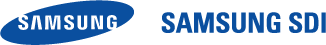 